План урока№ 5-6Раздел долгосрочного плана: 7.4Раздел долгосрочного плана: 7.4Раздел долгосрочного плана: 7.4КГУ ОШ № 125КГУ ОШ № 125Дата: 20.04Дата: 20.04Дата: 20.04ФИО учителя: Есеева Н.Г.ФИО учителя: Есеева Н.Г.Тема урокаТема урокаСтроение цветка. Опыление цветковых растений.                       Двойное оплодотворение. Биологическое значение двойного оплодотворения.Строение цветка. Опыление цветковых растений.                       Двойное оплодотворение. Биологическое значение двойного оплодотворения.Строение цветка. Опыление цветковых растений.                       Двойное оплодотворение. Биологическое значение двойного оплодотворения.Цели обучения, которые помогает достичь данный урокЦели обучения, которые помогает достичь данный урокописать относительные преимущества перекрестного опыления и самоопыления описывать значение двойного оплодотворения цветковых растенийописать относительные преимущества перекрестного опыления и самоопыления описывать значение двойного оплодотворения цветковых растенийописать относительные преимущества перекрестного опыления и самоопыления описывать значение двойного оплодотворения цветковых растенийЦели урокаЦели урокаУчащиеся будутПовторить строение цветка, как органа семенного размножения растенийИсследовать способы опыления цветковых растенийСравнить перекрестное и самоопыление цветковых растенийПонимать и описывать значение процесса двойного оплодотворения цветковых растений.Учащиеся будутПовторить строение цветка, как органа семенного размножения растенийИсследовать способы опыления цветковых растенийСравнить перекрестное и самоопыление цветковых растенийПонимать и описывать значение процесса двойного оплодотворения цветковых растений.Учащиеся будутПовторить строение цветка, как органа семенного размножения растенийИсследовать способы опыления цветковых растенийСравнить перекрестное и самоопыление цветковых растенийПонимать и описывать значение процесса двойного оплодотворения цветковых растений.Критерии оцениванияКритерии оцениванияУчащиеся могутУчащиеся называют основные части цветка, знают их функции.Знают, что такое опыление и различают способы опыления.Называют отличия способов опыления и анализируют приспособления растений к опылению. Объяснять механизм и значение двойного оплодотворенияУчащиеся могутУчащиеся называют основные части цветка, знают их функции.Знают, что такое опыление и различают способы опыления.Называют отличия способов опыления и анализируют приспособления растений к опылению. Объяснять механизм и значение двойного оплодотворенияУчащиеся могутУчащиеся называют основные части цветка, знают их функции.Знают, что такое опыление и различают способы опыления.Называют отличия способов опыления и анализируют приспособления растений к опылению. Объяснять механизм и значение двойного оплодотворенияПланПланПланПланПланЗапланированные этапы урокаЗапланированная деятельность на урокеЗапланированная деятельность на урокеЗапланированная деятельность на урокеРесурсыНачало урока.Орг момент.Приветствие учителя и учащихся друг друга, проверка готовности учащихся к уроку. Создание позитивного настроя.- поприветствуйте друг друга, как будто выВстретились и пожелайте друг другу хороших пожеланий.Деление на группы:  карточки сназванием цветов: Тюльпан, Фиалка, РомашкаОрг момент.Приветствие учителя и учащихся друг друга, проверка готовности учащихся к уроку. Создание позитивного настроя.- поприветствуйте друг друга, как будто выВстретились и пожелайте друг другу хороших пожеланий.Деление на группы:  карточки сназванием цветов: Тюльпан, Фиалка, РомашкаОрг момент.Приветствие учителя и учащихся друг друга, проверка готовности учащихся к уроку. Создание позитивного настроя.- поприветствуйте друг друга, как будто выВстретились и пожелайте друг другу хороших пожеланий.Деление на группы:  карточки сназванием цветов: Тюльпан, Фиалка, РомашкаИзучение новой темы.Актуализация знаний -  повторяем основные понятия.Прием «Кластер»Прием «Инсерт»: Работа с текстом Приём «Знаю../Хочу узнать…/Узнал…»Работа с презентацией (однодомные и двудомные растения, обоеполые и раздельнополые цветки) –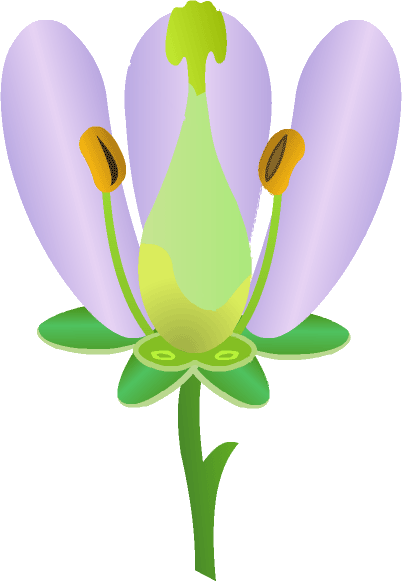 Проблемный вопрос «Как происходит перенос пыльцы с тычинки на пестик»?Что означает слово "опыление"? Опыление - перенос пыльцы с тычинки на рыльце пестика. Опыление - первое и необходимое условие для образования, плодов и семян Актуализация знаний -  повторяем основные понятия.Прием «Кластер»Прием «Инсерт»: Работа с текстом Приём «Знаю../Хочу узнать…/Узнал…»Работа с презентацией (однодомные и двудомные растения, обоеполые и раздельнополые цветки) –Проблемный вопрос «Как происходит перенос пыльцы с тычинки на пестик»?Что означает слово "опыление"? Опыление - перенос пыльцы с тычинки на рыльце пестика. Опыление - первое и необходимое условие для образования, плодов и семян Актуализация знаний -  повторяем основные понятия.Прием «Кластер»Прием «Инсерт»: Работа с текстом Приём «Знаю../Хочу узнать…/Узнал…»Работа с презентацией (однодомные и двудомные растения, обоеполые и раздельнополые цветки) –Проблемный вопрос «Как происходит перенос пыльцы с тычинки на пестик»?Что означает слово "опыление"? Опыление - перенос пыльцы с тычинки на рыльце пестика. Опыление - первое и необходимое условие для образования, плодов и семян Слайды презентацииhttps://www.youtube.com/watch?v=WT1wRu1EOoAhttps://www.youtube.com/watch?v=X2pzQVct7fEЗакреплениеКак происходит оплодотворение у цветковых растений? (при слиянии спермия и яйцеклеткиПросмотр видео. 
Двойное оплодотворение — открытый в 1898 г. С. Г. Навашиным половой процесс у цветковых растений, который заключается в том, что один из двух спермиев сливается с яйцеклеткой и образуется зародыш семени, а второй — с центральным ядром зародышевого мешка и в результате образуется эндосперм.
Строение пыльцевого зерна. Прорастание пыльцы. Строение семязачатка. Условия двойного оплодотворения у покрытосеменных
Сущность двойного оплодотворения у цветковых растений
Работа с приложением 3 «Схема двойного оплодотворения цветковых растений»В результате двойного оплодотворения: один спермий оплодотворяет яйцеклетку — образуется зигота (2n); второй спермий сливается с центральной клеткой — образуется триплоидная клетка (Зn).
В результате образуется:
из завязи — плод;
из семязачатка — семя;
из покрова семязачатка — кожура семени;
из зиготы — зародыш семени (2n);(ФО)Ответить на вопросыЗадание 1Что такое опыление? Как происходит опыление?Что такое оплодотворение? Как происходит двойное оплодотворение у цветковых растений?В чем заключается биологическая сущность двойного оплодотворения? В чем заключается значение размножения?Задание 2Заполнить схему двойного оплодотворения______+_________=___________________+_________=_____________Задание 3Дополните предложения:В результате образуется:из завязи пестика — ________________из семязачатка — __________________из покрова семязачатка — ___________из зиготы — _______________________Как происходит оплодотворение у цветковых растений? (при слиянии спермия и яйцеклеткиПросмотр видео. 
Двойное оплодотворение — открытый в 1898 г. С. Г. Навашиным половой процесс у цветковых растений, который заключается в том, что один из двух спермиев сливается с яйцеклеткой и образуется зародыш семени, а второй — с центральным ядром зародышевого мешка и в результате образуется эндосперм.
Строение пыльцевого зерна. Прорастание пыльцы. Строение семязачатка. Условия двойного оплодотворения у покрытосеменных
Сущность двойного оплодотворения у цветковых растений
Работа с приложением 3 «Схема двойного оплодотворения цветковых растений»В результате двойного оплодотворения: один спермий оплодотворяет яйцеклетку — образуется зигота (2n); второй спермий сливается с центральной клеткой — образуется триплоидная клетка (Зn).
В результате образуется:
из завязи — плод;
из семязачатка — семя;
из покрова семязачатка — кожура семени;
из зиготы — зародыш семени (2n);(ФО)Ответить на вопросыЗадание 1Что такое опыление? Как происходит опыление?Что такое оплодотворение? Как происходит двойное оплодотворение у цветковых растений?В чем заключается биологическая сущность двойного оплодотворения? В чем заключается значение размножения?Задание 2Заполнить схему двойного оплодотворения______+_________=___________________+_________=_____________Задание 3Дополните предложения:В результате образуется:из завязи пестика — ________________из семязачатка — __________________из покрова семязачатка — ___________из зиготы — _______________________Как происходит оплодотворение у цветковых растений? (при слиянии спермия и яйцеклеткиПросмотр видео. 
Двойное оплодотворение — открытый в 1898 г. С. Г. Навашиным половой процесс у цветковых растений, который заключается в том, что один из двух спермиев сливается с яйцеклеткой и образуется зародыш семени, а второй — с центральным ядром зародышевого мешка и в результате образуется эндосперм.
Строение пыльцевого зерна. Прорастание пыльцы. Строение семязачатка. Условия двойного оплодотворения у покрытосеменных
Сущность двойного оплодотворения у цветковых растений
Работа с приложением 3 «Схема двойного оплодотворения цветковых растений»В результате двойного оплодотворения: один спермий оплодотворяет яйцеклетку — образуется зигота (2n); второй спермий сливается с центральной клеткой — образуется триплоидная клетка (Зn).
В результате образуется:
из завязи — плод;
из семязачатка — семя;
из покрова семязачатка — кожура семени;
из зиготы — зародыш семени (2n);(ФО)Ответить на вопросыЗадание 1Что такое опыление? Как происходит опыление?Что такое оплодотворение? Как происходит двойное оплодотворение у цветковых растений?В чем заключается биологическая сущность двойного оплодотворения? В чем заключается значение размножения?Задание 2Заполнить схему двойного оплодотворения______+_________=___________________+_________=_____________Задание 3Дополните предложения:В результате образуется:из завязи пестика — ________________из семязачатка — __________________из покрова семязачатка — ___________из зиготы — _______________________Слайды презентацииhttps://www.youtube.com/watch?v=ukLR-P_9rag оплодотворениеДомашнее задание:- зарисовать схему двойного оплодотворенияДомашнее задание:- зарисовать схему двойного оплодотворенияДомашнее задание:- зарисовать схему двойного оплодотворения